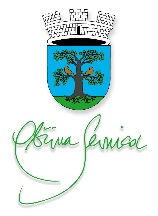 SODELOVANJE V PROGRAMU PRIREDITEV OB OBČINSKEM PRAZNIKU OBČINE SEVNICA V LETU 2022Podatki o prijavljeni prireditvi oziroma dogodku*TOČEN NAZIV JAVNE PRIREDITVE / DOGODKA:___________________________________________________________________DATUM IN URA JAVNE PRIREDITVE / DOGODKA:___________________________________________________________________KRAJ IN TOČNA LOKACIJA JAVNE PRIREDITVE / DOGODKA:___________________________________________________________________*Možna je tudi prijava dogodkov s prenosom preko spleta.Podatki o organizatorju javne prireditve oziroma dogodkaORGANIZATOR:  _____________________________________________________KONTAKTNA OSEBA: _________________________________________________TELEFONSKA ŠTEVILKA: _____________________________________________ELEKTRONSKI NASLOV: ______________________________________________Organizator s podpisom potrjuje točnost navedenih podatkov in prevzema  skrb za pravočasno rezervacijo prireditvenih prostorov ter prijavo prireditve ustreznim ustanovam (SAZAS, IPF, Policija, upravna enota).Organizator se zavezuje k spremljanju in upoštevanju aktualnih navodil Nacionalnega inštituta za javno zdravje (NIJZ) za preprečitev širjenja virusa COVID-19 in direktiv glede omejitev zbiranja. 					           Podpis predstavnika organizatorja					______________________________________Izpolnjeno prijavo vrniti najkasneje do 30. septembra 2022 na naslov Občina Sevnica, Glavni trg 19a, 8290 Sevnica ali po elektronski pošti na naslov kabinet.zupana@obcina-sevnica.si. 